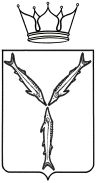 МИНИСТЕРСТВО ТРАНСПОРТА И ДОРОЖНОГО ХОЗЯЙСТВАСАРАТОВСКОЙ ОБЛАСТИ П Р И К А З                       от ___________№ ____________г. Саратов ПРОЕКТО внесении изменений в приказ министерства транспорта и дорожного хозяйства Саратовской области
от 6 мая 2019 года № 01-01-12/117В соответствии с Положением, утвержденным постановлением Правительства Саратовской области от 22 апреля 2014 года № 246-П «Вопросы министерства транспорта и дорожного хозяйства Саратовской области»,  ПРИКАЗЫВАЮ:1. Внести в приказ министерства транспорта и дорожного хозяйства Саратовской области от 6 мая 2019 года № 01-01-12/117 «Об утверждении административного регламента по предоставлению государственной услуги «Оказание услуг по присоединению объектов дорожного сервиса к автомобильным дорогам общего пользования регионального или межмуниципального значения Саратовской области на основании заключаемых договоров о присоединении объектов дорожного сервиса к автомобильным дорогам общего пользования регионального или межмуниципального значения Саратовской области» следующие изменения:в преамбуле слова «О порядке разработки и утверждения административных регламентов исполнения государственных функций и административных регламентов предоставления государственных услуг, а также административных регламентов осуществления муниципального контроля» заменить словами «О порядке разработки и утверждения административных регламентов предоставления государственных услуг»;в приложении:по тексту слова «(функций)» исключить.в разделе II:пункт 2.22. дополнить абзацем следующего содержания:«Государственная услуга не предоставляется в упреждающем (проактивном) режиме, предусмотренном частью 1 статьи 7.3 Федерального закона «Об организации предоставления государственных и муниципальных услуг»;в разделе V:пункт 5.4. изложить в следующей редакции: «5.4. Подача и рассмотрение жалобы осуществляются в соответствии со следующими нормативными правовыми актами:Федеральным законом от 27 июля 2010 года № 210-ФЗ «Об организации предоставления государственных и муниципальных услуг»;постановлением Правительства Российской Федерации от 20 ноября 2012 года № 1198 «О федеральной государственной информационной системе, обеспечивающей процесс досудебного (внесудебного) обжалования решений и действий (бездействия), совершенных при предоставлении государственных и муниципальных услуг»;постановлением  Правительства  Саратовской области   от  19  апреля  2018 года № 208-П «Об особенностях подачи и рассмотрения жалоб на решения и действия (бездействие) органов исполнительной власти Саратовской области и их должностных лиц, государственных гражданских служащих органов исполнительной власти Саратовской области, а также жалоб на решения и действия (бездействие) многофункционального центра предоставления государственных и муниципальных услуг, его работников»;дополнить пунктом 5.5 следующего содержания:«5.5. Информация, указанная в настоящем разделе Административного регламента, размещена на Едином портале государственных и муниципальных услуг.Учреждение обеспечивает в установленном порядке актуализацию сведений в соответствующем разделе регионального реестра.».2. Отделу регионального государственного дорожного надзора управления развития автомобильных дорог разместить приказ на официальном сайте министерства транспорта и дорожного хозяйства Саратовской области.3. Юридическому отделу направить копию настоящего приказа в Управление министерства юстиции Российской Федерации по Саратовской области в семидневный срок после дня первого официального опубликования, в прокуратуру Саратовской области в течение трех рабочих дней со дня подписания.4. Министерству информации и массовых коммуникаций Саратовской области опубликовать настоящий приказ.5. Контроль за исполнением настоящего приказа возложить на первого заместителя министра.Министр                                                                                          А.В. Петаев